ПРЕСС-РЕЛИЗк чемпионату ПФО по русским и стоклеточным шашкам среди мужчин и женщинС 9 по 18 августа Казань примет чемпионат Приволжского федерального округа по русским и стоклеточным шашкам среди мужчин и женщин. Соревнования пройдут в Республиканской спортивной школе олимпийского резерва по шахматам, шашкам, го имени Рашида Нежметдинова (ул.Бутлерова, 7).В турнире примут участие ведущие шашисты из Нижегородской, Самарской, Кировской областей, Пермского края, Башкортостана, Удмуртии, Чувашии и Татарстана.Среди участников чемпионка России, Европы и мира среди женщин Наталья Федорова, призер чемпионатов мира, четырехкратный чемпион России Михаил Федоров, двукратный победитель Кубка мира, вице-чемпион мира и чемпион Европы Дмитрий Цинман, чемпион России, победитель этапов Кубка мира Денис Шогин, неоднократный победитель первенств Европы и мира среди молодежи Шамиль Гаязов и многие другие.Открытие соревнований запланировано на 9 августа в 9:30.Расписание9 и 14 августа Начало игровых туров с 14:3010-13 и 15-18 августа Начало игровых туров – с 9:30.МИНИСТЕРСТВО СПОРТА РЕСПУБЛИКИ ТАТАРСТАНМИНИСТЕРСТВО СПОРТА РЕСПУБЛИКИ ТАТАРСТАН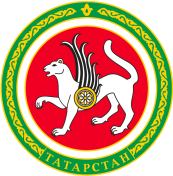 ТАТАРСТАН РЕСПУБЛИКАСЫ СПОРТ МИНИСТРЛЫГЫТАТАРСТАН РЕСПУБЛИКАСЫ СПОРТ МИНИСТРЛЫГЫул.Петербургская, д.12, г.Казань, 420107ул.Петербургская, д.12, г.Казань, 420107Петербургская урамы, 12 нче йорт, Казан шәһәре, 420107Петербургская урамы, 12 нче йорт, Казан шәһәре, 420107Тел.: (843) 222-81-01, факс: (843) 222-81-79. E-mail: mdmst@tatar.ru, http://minsport.tatarstan.ruТел.: (843) 222-81-01, факс: (843) 222-81-79. E-mail: mdmst@tatar.ru, http://minsport.tatarstan.ruТел.: (843) 222-81-01, факс: (843) 222-81-79. E-mail: mdmst@tatar.ru, http://minsport.tatarstan.ruТел.: (843) 222-81-01, факс: (843) 222-81-79. E-mail: mdmst@tatar.ru, http://minsport.tatarstan.ruТел.: (843) 222-81-01, факс: (843) 222-81-79. E-mail: mdmst@tatar.ru, http://minsport.tatarstan.ruТел.: (843) 222-81-01, факс: (843) 222-81-79. E-mail: mdmst@tatar.ru, http://minsport.tatarstan.ru